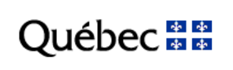 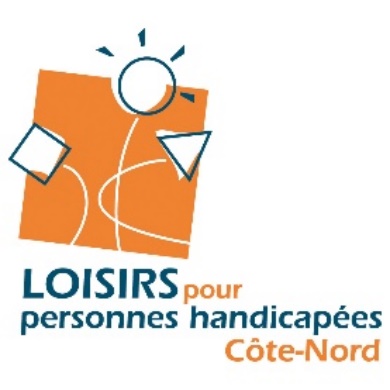 	FORMULAIRE DE DEMANDED’ASSISTANCE FINANCIÈREProgramme d’assistance financière au loisir des personnes handicapées 2022-2023 (PAFLPH) **Accordée sous réserve de l’approbation du programme et des crédits par le Conseil du trésor**Volet 2- Soutien aux projetsDate limite pour déposer une demande :  20 juin 2022Pour obtenir plus de renseignement concernant le dépôt d’une demande d’aide financière, veuillez communiquer avec Mme Céline Archambault au 418-589-5220 ou sans frais au 1-800-589-5220.La ville, la municipalité ou l’organisme doit transmettre le formulaire dûment rempli et signé, accompagné des pièces justificatives demandées, avant le 20 juin 2022 à celine.archambault@arlphcn.com.Le rapport d’utilisation devra être soumis avant le 15 avril 2023.  Le document sera envoyé par l’ARLPHCN.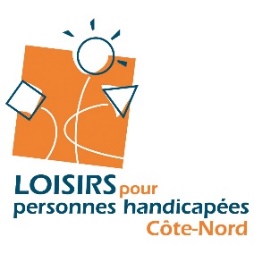 Nom du projet :        Organisme demandeur :       Dans votre prévision, les revenus et les dépenses devraient être égales. RevenusSubvention ARLPHCN  (Montant demandé) :	      Ajustement de la subvention par l’ARLPHCN, s’il y a lieu	     Autre source de financement :	      Montants payés par les participants :	      	_________TOTAL (Coût du projet) :	      DépensesDépenses non admissibles :  Achat de nourriture, projets visant uniquement l’achat de matériel, taxes, dépenses destinées exclusivement à un citoyen ou à un participant (ex. : prix de participation), Articles promotionnelsDépenses admissibles :   Coût de location de la salle, déplacement, billet de spectacle, achat de matériel dans le but de l’utiliser lors d’un atelier, paiement d’un fournisseur ou animateur, etc.  (contactez-nous pour valider votre proposition)     		      $     	      $     	     $	__________TOTAL (Coût du projet) :	      $No séquentiel (à remplir par l’ARLPH) :No séquentiel (à remplir par l’ARLPH) :Date de réception :Date de réception :Ce programme est une initiative du ministère de l’Éducation et l’Enseignement supérieur (MEES), sous la responsabilité de l’Association régionale de loisirs pour personnes handicapées de la Côte-Nord, à titre de gestionnaire pour la région de la Côte-NordPOUR REMPLIR, CLIQUEZ DANS LES CASES GRISES ET ÉCRIVEZ DIRECTEMENTCe programme est une initiative du ministère de l’Éducation et l’Enseignement supérieur (MEES), sous la responsabilité de l’Association régionale de loisirs pour personnes handicapées de la Côte-Nord, à titre de gestionnaire pour la région de la Côte-NordPOUR REMPLIR, CLIQUEZ DANS LES CASES GRISES ET ÉCRIVEZ DIRECTEMENTCe programme est une initiative du ministère de l’Éducation et l’Enseignement supérieur (MEES), sous la responsabilité de l’Association régionale de loisirs pour personnes handicapées de la Côte-Nord, à titre de gestionnaire pour la région de la Côte-NordPOUR REMPLIR, CLIQUEZ DANS LES CASES GRISES ET ÉCRIVEZ DIRECTEMENTCe programme est une initiative du ministère de l’Éducation et l’Enseignement supérieur (MEES), sous la responsabilité de l’Association régionale de loisirs pour personnes handicapées de la Côte-Nord, à titre de gestionnaire pour la région de la Côte-NordPOUR REMPLIR, CLIQUEZ DANS LES CASES GRISES ET ÉCRIVEZ DIRECTEMENTRenseignements généraux	Renseignements généraux	Renseignements généraux	Renseignements généraux	Nom de l’organisme : Nom de l’organisme : Nom de l’organisme : Nom de l’organisme : Numéro d’entreprise du Québec (NEQ) :      Numéro d’entreprise du Québec (NEQ) :      Numéro d’entreprise du Québec (NEQ) :      Numéro d’entreprise du Québec (NEQ) :      Adresse complète :       Adresse complète :       Adresse complète :       Adresse complète :       Personne autorisée à répondre pour l’organisme — Coordonnées au travailPersonne autorisée à répondre pour l’organisme — Coordonnées au travailPersonne autorisée à répondre pour l’organisme — Coordonnées au travailPersonne autorisée à répondre pour l’organisme — Coordonnées au travailSexe :    M.       MmeSexe :    M.       MmeSexe :    M.       MmeSexe :    M.       MmeNom et prénom :       Nom et prénom :       Nom et prénom :       Nom et prénom :       Fonction :      Fonction :      Fonction :      Fonction :      Téléphone :      Poste :      Poste :      Téléphone 2 :      Courriel :      Courriel :      Courriel :      Courriel :      Nature de l’organisme   Organisme de loisir à but non lucratif pour personnes handicapées   Organisme de loisir à but non lucratif   Municipalité ou ville   AutreVous pouvez reproduire cette page au besoin selon le nombre d’activités prévuesDescription complète de l’activitéTitre :       Description :        (Dans votre paragraphe, faire un retour manuel au bout des lignes)Date prévue de réalisation :      				Lieu de réalisation :           Durée de l’activité (heure, semaines) :       		Nombre de participants estimés :       Nombre d’accompagnateurs :                    Nombre d’acc. dont la vérification d’antécédents judiciaires est conforme  :       Formation des accompagnateurs :      DAFA             FACC	         Cert. Accompagnement en camp de jour 				     Sensibilisation Mieux comprendre pour mieux agir	    DAFA         Objectifs poursuivis :        (Dans votre paragraphe, faire un retour manuel au bout des lignes)Êtes-vous partenaire de la Carte Accompagnement Loisir ?      oui	  	   non            non applicableDans quel type de loisirs classez-vous votre activité (vous pouvez cocher plus qu’une case) :        	Camps de jour              	Physiquement actif                       	Plein air    	      	Culturel         	Socioéducatif                     Touristique          		Autre  _____________________________Est-ce un projet déjà existant ?   		    Oui    	    NonSi oui, comment allez-vous le renouveler?         (faites un « retour » au bout des lignes svp.)Vos activités sont-elles organisées dans des sites publics ? (ex.: festival, piscine publique, théâtre)  Oui        Non      Précisez :        (faites un « retour » au bout des lignes svp.)Le lieu est-il adapté?              Oui    	    NonQui sont les partenaires impliqués dans le projet?       (faites un « retour » au bout des lignes svp.)Informations sur les participants ou les participantes (Inscrire le nombre total dans la case appropriée) Ex : 8 participants – 4 hommes – 4 femmes    Inscrire : Masculin 4 – Féminin 4 Nombre de participants par groupe d’âge :  0-12 ans                      13-17 ans                   18-21 ans 	     22-54 ans 	       55 ans et plusNombre de participants par sexe :  Masculin                                 FémininTypes d’incapacité ou de trouble :  Auditive                                          Intellectuelle  Visuelle                                           TDA / TDAH  Verbale                 		     Trouble de santé mentale  Motrice		             	     Trouble du spectre de l’autisme		      Autre ___________________ Sommes allouéesAVIS IMPORTANT - Les sommes allouées ne sont pas encore connues du Ministère pour le volet 2 Soutien aux projetsLes organismes demandeurs peuvent donc acheminer leur demande en considérant que l’aide financière est payable sous réserve de l’approbation du programme et des crédits par le Conseil du trésor.Nous débuterons avec un montant maximal accordé par l’ARLPHCN de 1 000,00$ par demande.Ce montant pourrait être ajusté par l’ARLPH quand les montants seront connus et octroyés par le Conseil du Trésor.*La prévision budgétaire doit être remplie à la dernière page de ce document. Montant de l’aide financière demandé initialement :        (1 000$ max)(S’il y a ajustement annoncée par l’ARLPHCN, vous pourrez l’inscrire ici)Montant ajusté par l’ARLPH, s’il y a lieu :                             Montant total après ajustement :      Pièces à joindre obligatoirement**Pour que votre demande soit admissible, vous devez transmettre tous les documents mentionnés ci-dessous. Rapport d’utilisation, si une subvention a été reçue l’année précédente.  Déjà transmis 		 Aucune demande faite l’année précédente  Suivra à la fin de l’activité en date du :       Document « Prévision budgétaire » de l’ARLPH  Engagement de l’organisme demandeur L’organisme demandeur s’engage à : Adhérer à l'Avis sur l'éthique en loisir et en sport publié par le ministère de l'Éducation et de l'Enseignement supérieurSoutenir l’intégration sociale de la personne dans ses programmes de loisir ;Évaluer les besoins d’accompagnement nécessaires et assumer voir à la formation des accompagnateurs ;Réaliser le projet pendant l’année financière, soit du 1er avril 2022 au 31 mars 2023 ;Effectuer la vérification des antécédents judiciaires du personnel d’accompagnement, s’il y a lieu; Remplir le rapport d’utilisation de l’aide financière au plus tard le 15 avril 2023.  Le rapport sera fourni par l’ARLPHCN.Au dépôt du rapport d’utilisation, rembourser à l’ARLPHCN les sommes non utilisées, si tel est le cas.Signataire Signataire Signataire   J’atteste que toutes les informations fournies dans cette demande sont véridiques.  J’atteste que toutes les informations fournies dans cette demande sont véridiques.  J’atteste que toutes les informations fournies dans cette demande sont véridiques.Nom et prénom :       Nom et prénom :       Nom et prénom :       Fonction :      Fonction :      Fonction :      Signature :      Date :IMPORTANT : Les formulaires incomplets ne seront pas analysés. IMPORTANT : Les formulaires incomplets ne seront pas analysés. IMPORTANT : Les formulaires incomplets ne seront pas analysés. Date limite pour déposer une demande Vous pouvez reproduire cette page au besoin selon le nombre d’activités prévues